            Corporación Educacional “Mi Pequeño Mundo de San Ramón”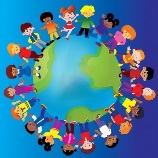           Lista de Útiles Escolares año 2023 Nivel Medio Mayor / Pre-kínder  / Kinder01 Cuaderno chico cuadro grande 60 hojas forrado c/papel de regalo (libreta de comunicaciones)01 Cuaderno collage  cuadro grande forro Naranjo03 Cuadernos universitarios  cuadro grande 100 hojas forro Verde, Azul y Rojo01 Archivador  tamaño oficio01 Resma tamaño carta u oficio05 Lápices grafito 2 HB01 Block de dibujo N- 9904 Pinceles N- 5 y 602 Plumones negros permanentes02 Plumones azul o negro para pizarra02 Paquetes palos de helados de colores03 Paquetes de plasticina no tóxica01 Frasco grande  de témperas de color01 Caja de témperas de 12 colores02  Cajas de lápices scriptos de 12 colores05 Gomas de borrar01 Estuche02 Sacapuntas con depósitos03 Pliegos de cartulina  diferentes colores03 Pliegos de papel volantín , blanco, azul y rojo(1 c/u)03  Pliegos de papel kraf01 Tijera punta roma02 Madejas de lana02 Agujas de lana punta redonda05 Paquetes chicos de papel lustre01 Block de papel lustre, cartulina de color, cartón corrugado y cartulina metálica05  Stick fix grandes01 Cola fría de kilo04 Pliegos de papel crepe distintos colores02 Cajas de lápices de madera  de  12 colores tipo  jumbo02 Cajas de lápices de cera de 12 colores01 Paquete de goma Eva de diferentes colores01 Paquete de goma Eva brillante de diferentes colores03 Cintas adhesivas transparentes de embalaje01 Caja de tiza de colores10 barritas de siliconaSobres de escarcha y lentejuelas colores01 Libro de cuentos tapa dura tradicional01 Rompecabezas o juego de encaje01 Títere01 Individual de género marcado con nombre y curso02 Fotos tamaño carnet          Materiales de aseo01 Pasta de dientes						01 Cepillo de dientes					01 Jarro plástico						01 Toalla chica marcada con elástico para colgar01 Colonia 01 Desodorante aerosol desinfectante01 Jabón  liquido01 Paquete de toallas húmedas *** Todo dentro de una bolsa de género marcada con el nombre del alumno(a)****Uso de Delantal:Niñas: cuadrillé rosado con blancoNiños: cuadrillé azul con blanco